San MarinoSan MarinoSan MarinoSan MarinoFebruary 2025February 2025February 2025February 2025SundayMondayTuesdayWednesdayThursdayFridaySaturday12345678Feast of Saint Agatha910111213141516171819202122232425262728NOTES: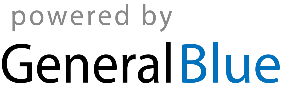 